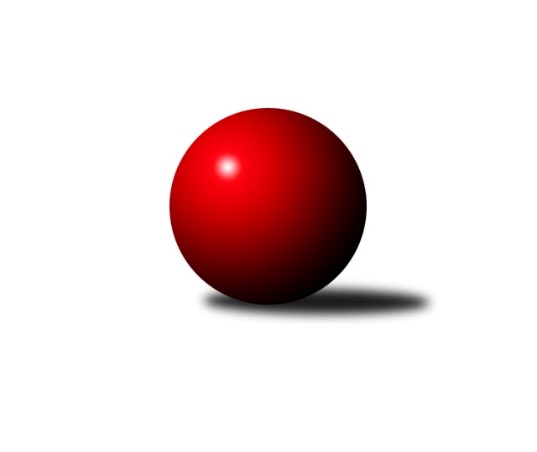 Č.16Ročník 2018/2019	16.2.2019Nejlepšího výkonu v tomto kole: 3394 dosáhlo družstvo: TJ Horní Benešov A3. KLM C 2018/2019Výsledky 16. kolaSouhrnný přehled výsledků:TJ Opava 	- KK Šumperk A	2:6	3166:3234	10.0:14.0	16.2.KK Zábřeh B	- TJ Sokol Machová 	5:3	3218:3148	14.0:10.0	16.2.TJ Horní Benešov A	- TJ Odry 	5:3	3394:3303	13.0:11.0	16.2.TJ Prostějov 	- KK Šumperk B	5:3	3265:3141	14.0:10.0	16.2.TJ Sokol Bohumín 	- TJ Tatran Litovel 	7:1	3225:3167	14.5:9.5	16.2.Sokol Přemyslovice 	- KK Jiskra Rýmařov 	3:5	3221:3259	13.0:11.0	16.2.Tabulka družstev:	1.	TJ Horní Benešov A	16	14	0	2	88.0 : 40.0 	217.0 : 167.0 	 3204	28	2.	KK Jiskra Rýmařov	16	12	0	4	75.0 : 53.0 	201.0 : 183.0 	 3204	24	3.	TJ Prostějov	16	10	0	6	73.5 : 54.5 	204.5 : 179.5 	 3191	20	4.	TJ Sokol Bohumín	16	9	0	7	70.5 : 57.5 	201.0 : 183.0 	 3141	18	5.	TJ Tatran Litovel	16	9	0	7	69.0 : 59.0 	204.0 : 180.0 	 3190	18	6.	TJ Odry	16	9	0	7	67.5 : 60.5 	198.0 : 186.0 	 3170	18	7.	TJ Opava	16	8	0	8	65.0 : 63.0 	190.5 : 193.5 	 3146	16	8.	TJ Sokol Machová	16	6	1	9	57.5 : 70.5 	178.5 : 205.5 	 3131	13	9.	KK Šumperk A	16	6	0	10	60.0 : 68.0 	190.5 : 193.5 	 3160	12	10.	KK Zábřeh B	16	6	0	10	53.0 : 75.0 	169.5 : 214.5 	 3102	12	11.	Sokol Přemyslovice	16	4	1	11	52.0 : 76.0 	194.0 : 190.0 	 3159	9	12.	KK Šumperk B	16	2	0	14	37.0 : 91.0 	155.5 : 228.5 	 3113	4Podrobné výsledky kola:	 TJ Opava 	3166	2:6	3234	KK Šumperk A	Michal Blažek	121 	 131 	 149 	130	531 	 2:2 	 517 	 133	109 	 135	140	Miroslav Smrčka	Petr Bracek	169 	 141 	 141 	127	578 	 4:0 	 528 	 149	135 	 118	126	Adam Bělaška	Rudolf Haim	118 	 133 	 120 	135	506 	 0.5:3.5 	 542 	 140	133 	 133	136	Pavel Košťál	Maciej Basista	123 	 136 	 123 	124	506 	 1.5:2.5 	 516 	 138	119 	 135	124	Rostislav Biolek	Tomáš Valíček	144 	 138 	 119 	117	518 	 0:4 	 591 	 146	160 	 151	134	Jaroslav Sedlář	Milan Jahn	135 	 122 	 121 	149	527 	 2:2 	 540 	 132	125 	 141	142	Petr Matějkarozhodčí: Volný JiříNejlepší výkon utkání: 591 - Jaroslav Sedlář	 KK Zábřeh B	3218	5:3	3148	TJ Sokol Machová 	Martin Vitásek	119 	 135 	 130 	136	520 	 2:2 	 529 	 137	126 	 138	128	Roman Hrančík	Jiří Michalčík	123 	 130 	 140 	123	516 	 2:2 	 481 	 128	103 	 120	130	Lukáš Michalík	Lukáš Krejčí	131 	 129 	 129 	130	519 	 2:2 	 544 	 126	135 	 127	156	Bohuslav Husek	Václav Švub	142 	 145 	 136 	133	556 	 3:1 	 519 	 127	138 	 120	134	Vlastimil Brázdil	Miroslav Štěpán	131 	 133 	 140 	134	538 	 2:2 	 539 	 135	147 	 133	124	Michal Laga	Jiří Michálek	138 	 137 	 150 	144	569 	 3:1 	 536 	 137	140 	 123	136	Milan Dovrtělrozhodčí: Keprtová SoňaNejlepší výkon utkání: 569 - Jiří Michálek	 TJ Horní Benešov A	3394	5:3	3303	TJ Odry 	Miroslav Petřek ml.	135 	 160 	 137 	143	575 	 2:2 	 573 	 150	156 	 142	125	Karel Chlevišťan	Martin Bilíček	119 	 132 	 131 	159	541 	 2:2 	 545 	 131	127 	 127	160	Marek Frydrych	Vlastimil Skopalík	131 	 140 	 147 	148	566 	 4:0 	 500 	 120	129 	 131	120	Daniel Ševčík st.	Vladislav Pečinka	132 	 152 	 134 	140	558 	 1:3 	 559 	 144	108 	 149	158	Daniel Malina	Jiří Hendrych	141 	 155 	 139 	157	592 	 3:1 	 540 	 148	145 	 119	128	Michal Pavič	Kamil Kubeša	141 	 137 	 141 	143	562 	 1:3 	 586 	 172	138 	 128	148	Petr Dvorskýrozhodčí: Dankovič PetrNejlepší výkon utkání: 592 - Jiří Hendrych	 TJ Prostějov 	3265	5:3	3141	KK Šumperk B	Jan Pernica	130 	 139 	 120 	117	506 	 1:3 	 528 	 129	146 	 126	127	Martin Sedlář	Michal Smejkal	136 	 125 	 139 	140	540 	 1:3 	 556 	 150	113 	 148	145	Michal Gajdík	Bronislav Diviš	137 	 129 	 163 	135	564 	 4:0 	 473 	 119	109 	 133	112	Milan Vymazal	Petr Pospíšilík	160 	 136 	 148 	123	567 	 3:1 	 512 	 103	131 	 128	150	Jaroslav Vymazal	Miroslav Znojil	128 	 143 	 127 	141	539 	 3:1 	 519 	 120	137 	 138	124	Jaromír Rabenseifner	Aleš Čapka	114 	 138 	 136 	161	549 	 2:2 	 553 	 145	146 	 135	127	Pavel Heinischrozhodčí: Jurda JosefNejlepší výkon utkání: 567 - Petr Pospíšilík	 TJ Sokol Bohumín 	3225	7:1	3167	TJ Tatran Litovel 	Stanislav Sliwka	137 	 123 	 115 	122	497 	 3:1 	 477 	 136	128 	 107	106	Karel Stojkovič	Fridrich Péli	140 	 141 	 137 	154	572 	 2.5:1.5 	 563 	 154	141 	 121	147	Jakub Mokoš	Jan Zaškolný	134 	 132 	 152 	123	541 	 3:1 	 520 	 120	127 	 141	132	Miroslav Sigmund	Aleš Kohutek	160 	 144 	 131 	142	577 	 2:2 	 560 	 143	134 	 140	143	Jiří Fiala	Karol Nitka	152 	 114 	 134 	129	529 	 2:2 	 501 	 125	121 	 136	119	Kamil Axmann	Petr Kuttler	126 	 134 	 115 	134	509 	 2:2 	 546 	 138	128 	 148	132	David Čulíkrozhodčí: Dendis ŠtefanNejlepší výkon utkání: 577 - Aleš Kohutek	 Sokol Přemyslovice 	3221	3:5	3259	KK Jiskra Rýmařov 	Jan Sedláček	125 	 129 	 139 	120	513 	 2:2 	 554 	 155	123 	 138	138	Michal Davidík	Jiří Šoupal	135 	 138 	 129 	143	545 	 3:1 	 548 	 132	137 	 118	161	Petr Chlachula	Tomáš Fraus	158 	 155 	 136 	148	597 	 4:0 	 530 	 127	151 	 127	125	Antonín Sochor	Martin Zaoral *1	128 	 101 	 116 	138	483 	 1:3 	 545 	 140	136 	 132	137	Ladislav Stárek	Radek Grulich	135 	 151 	 129 	142	557 	 1:3 	 567 	 148	133 	 131	155	Ladislav Janáč	Eduard Tomek	139 	 122 	 144 	121	526 	 2:2 	 515 	 106	129 	 136	144	Jaroslav Tezzelerozhodčí: Smékal Milanstřídání: *1 od 53. hodu Michal KolářNejlepší výkon utkání: 597 - Tomáš FrausPořadí jednotlivců:	jméno hráče	družstvo	celkem	plné	dorážka	chyby	poměr kuž.	Maximum	1.	Ladislav Stárek 	KK Jiskra Rýmařov 	569.16	373.7	195.4	1.8	7/7	(607)	2.	Marek Frydrych 	TJ Odry 	560.93	369.4	191.6	2.1	9/9	(603)	3.	Petr Bracek 	TJ Opava 	554.56	366.3	188.2	3.1	6/9	(584)	4.	Jaroslav Sedlář 	KK Šumperk A	553.87	370.1	183.8	3.8	6/7	(601)	5.	Kamil Kubeša 	TJ Horní Benešov A	551.88	369.6	182.3	2.9	7/8	(590)	6.	Michal Smejkal 	TJ Prostějov 	551.83	362.5	189.3	2.8	6/7	(598)	7.	Jiří Michálek 	KK Zábřeh B	545.98	362.3	183.7	3.8	6/9	(583)	8.	Roman Hrančík 	TJ Sokol Machová 	545.32	356.5	188.8	3.3	8/8	(596)	9.	Michal Gajdík 	KK Šumperk B	543.86	358.0	185.9	5.4	7/8	(565)	10.	Kamil Axmann 	TJ Tatran Litovel 	543.67	359.8	183.9	4.2	6/8	(592)	11.	Karel Chlevišťan 	TJ Odry 	543.08	356.1	187.0	3.9	9/9	(595)	12.	Marek Zapletal 	KK Šumperk A	542.47	364.8	177.6	5.1	6/7	(568)	13.	Antonín Sochor 	KK Jiskra Rýmařov 	540.77	368.6	172.2	5.2	7/7	(588)	14.	Vlastimil Brázdil 	TJ Sokol Machová 	539.67	362.9	176.8	5.5	8/8	(568)	15.	Jan Pernica 	TJ Prostějov 	539.14	361.6	177.6	4.6	7/7	(564)	16.	Miroslav Petřek  ml.	TJ Horní Benešov A	538.65	362.5	176.1	4.8	8/8	(583)	17.	Eduard Tomek 	Sokol Přemyslovice 	537.94	362.7	175.2	3.9	8/8	(596)	18.	Aleš Kohutek 	TJ Sokol Bohumín 	536.50	359.0	177.5	4.4	8/8	(577)	19.	Miroslav Míšek 	TJ Sokol Machová 	536.47	355.9	180.6	3.9	6/8	(584)	20.	Petr Kuttler 	TJ Sokol Bohumín 	536.30	357.6	178.7	4.6	8/8	(583)	21.	Jiří Hendrych 	TJ Horní Benešov A	536.20	358.2	178.0	4.7	7/8	(592)	22.	Vladislav Pečinka 	TJ Horní Benešov A	536.16	360.7	175.5	3.9	8/8	(590)	23.	Bronislav Diviš 	TJ Prostějov 	536.16	363.1	173.1	6.1	7/7	(579)	24.	Fridrich Péli 	TJ Sokol Bohumín 	535.14	359.4	175.8	5.6	8/8	(589)	25.	Václav Švub 	KK Zábřeh B	534.80	355.3	179.5	4.7	7/9	(600)	26.	David Čulík 	TJ Tatran Litovel 	533.97	365.6	168.4	4.3	6/8	(578)	27.	Jiří Fiala 	TJ Tatran Litovel 	533.67	360.9	172.8	4.2	7/8	(560)	28.	Michal Laga 	TJ Sokol Machová 	531.18	361.4	169.8	6.2	7/8	(598)	29.	Radek Grulich 	Sokol Přemyslovice 	531.00	360.3	170.8	4.0	6/8	(596)	30.	Petr Dvorský 	TJ Odry 	530.31	359.0	171.3	5.9	9/9	(592)	31.	Martin Zaoral 	Sokol Přemyslovice 	530.17	366.6	163.6	7.9	6/8	(563)	32.	Jaroslav Vymazal 	KK Šumperk B	529.89	358.1	171.8	5.3	7/8	(579)	33.	Ladislav Janáč 	KK Jiskra Rýmařov 	529.81	355.2	174.6	6.0	6/7	(567)	34.	Petr Matějka 	KK Šumperk A	529.46	357.3	172.2	5.1	7/7	(561)	35.	Vlastimil Skopalík 	TJ Horní Benešov A	529.25	359.9	169.4	7.5	7/8	(583)	36.	Miroslav Znojil 	TJ Prostějov 	528.64	362.9	165.7	5.7	6/7	(561)	37.	Adam Bělaška 	KK Šumperk A	528.46	355.9	172.6	5.4	6/7	(560)	38.	Aleš Čapka 	TJ Prostějov 	527.78	361.3	166.5	7.8	6/7	(556)	39.	Jan Sedláček 	Sokol Přemyslovice 	527.70	355.5	172.2	4.0	6/8	(563)	40.	Michal Pavič 	TJ Odry 	526.92	360.0	166.9	5.5	6/9	(579)	41.	Miroslav Sigmund 	TJ Tatran Litovel 	526.56	353.0	173.6	5.0	8/8	(563)	42.	Milan Jahn 	TJ Opava 	526.42	359.3	167.1	5.6	8/9	(576)	43.	Jiří Michalčík 	KK Zábřeh B	526.17	356.3	169.8	6.5	6/9	(561)	44.	Tomáš Valíček 	TJ Opava 	526.00	359.1	166.9	5.6	6/9	(588)	45.	Michal Blažek 	TJ Opava 	525.56	359.0	166.6	5.1	9/9	(565)	46.	Miroslav Smrčka 	KK Šumperk A	525.27	355.9	169.4	5.7	7/7	(548)	47.	Jaroslav Tezzele 	KK Jiskra Rýmařov 	525.19	350.5	174.7	3.6	7/7	(564)	48.	Bohuslav Husek 	TJ Sokol Machová 	523.71	349.4	174.3	8.8	7/8	(567)	49.	Pavel Heinisch 	KK Šumperk B	523.19	354.2	169.0	5.8	8/8	(553)	50.	Pavel Košťál 	KK Šumperk A	521.70	356.3	165.4	5.7	6/7	(591)	51.	Maciej Basista 	TJ Opava 	520.98	361.3	159.7	6.1	8/9	(586)	52.	Miroslav Štěpán 	KK Zábřeh B	519.96	358.9	161.0	8.2	7/9	(550)	53.	Roman Rolenc 	TJ Prostějov 	519.28	352.8	166.4	7.2	6/7	(573)	54.	Jiří Šoupal 	Sokol Přemyslovice 	519.26	356.9	162.4	4.3	7/8	(548)	55.	Jaromír Rabenseifner 	KK Šumperk B	518.66	358.1	160.5	6.0	8/8	(552)	56.	Michal Davidík 	KK Jiskra Rýmařov 	518.27	348.9	169.3	5.0	7/7	(569)	57.	Stanislav Ovšák 	TJ Odry 	516.38	354.2	162.2	8.7	7/9	(551)	58.	Jaroslav Heblák 	KK Jiskra Rýmařov 	515.45	357.2	158.2	8.9	7/7	(550)	59.	Jan Zaškolný 	TJ Sokol Bohumín 	515.40	355.0	160.4	7.7	8/8	(551)	60.	Karol Nitka 	TJ Sokol Bohumín 	515.39	357.4	158.0	7.2	8/8	(551)	61.	Břetislav Mrkvica 	TJ Opava 	513.43	350.5	162.9	7.3	7/9	(553)	62.	Michal Kolář 	Sokol Přemyslovice 	512.21	354.3	157.9	7.3	7/8	(551)	63.	Martin Vitásek 	KK Zábřeh B	511.38	348.1	163.3	7.2	8/9	(568)	64.	Daniel Ševčík  st.	TJ Odry 	506.37	364.2	142.1	10.9	6/9	(549)	65.	Rudolf Haim 	TJ Opava 	500.28	344.9	155.3	9.6	6/9	(548)	66.	Jiří Srovnal 	KK Zábřeh B	499.60	345.1	154.5	8.5	8/9	(538)	67.	Milan Vymazal 	KK Šumperk B	496.57	343.6	152.9	11.1	8/8	(566)	68.	Milan Dovrtěl 	TJ Sokol Machová 	494.61	347.0	147.6	10.2	8/8	(542)		Ivan Říha 	Sokol Přemyslovice 	549.80	362.9	186.9	4.8	5/8	(580)		Petr Axmann 	TJ Tatran Litovel 	547.38	363.0	184.4	5.3	4/8	(588)		Petr Wolf 	TJ Opava 	544.00	364.0	180.0	7.0	2/9	(556)		Tomáš Fraus 	Sokol Přemyslovice 	543.22	367.7	175.6	5.2	3/8	(597)		Petr Chlachula 	KK Jiskra Rýmařov 	539.89	355.8	184.1	6.0	3/7	(581)		Jakub Mokoš 	TJ Tatran Litovel 	539.77	361.0	178.8	4.9	5/8	(565)		Petr Rak 	TJ Horní Benešov A	539.05	364.5	174.6	5.8	4/8	(557)		Petr Bracek 	TJ Opava 	538.50	368.0	170.5	4.0	2/9	(546)		Vojtěch Rozkopal 	TJ Odry 	538.00	364.3	173.7	8.0	1/9	(550)		Jiří Čamek 	TJ Tatran Litovel 	535.34	361.6	173.7	4.4	5/8	(583)		Petr Pospíšilík 	TJ Prostějov 	532.33	359.7	172.7	4.3	3/7	(567)		Martin Bilíček 	TJ Horní Benešov A	531.18	352.7	178.4	3.9	5/8	(571)		Daniel Malina 	TJ Odry 	530.00	349.8	180.2	6.0	5/9	(559)		Miroslav Talášek 	TJ Tatran Litovel 	529.00	345.0	184.0	1.0	1/8	(529)		František Baleka 	TJ Tatran Litovel 	528.92	359.3	169.7	6.5	4/8	(560)		Svatopluk Kříž 	TJ Opava 	528.00	359.7	168.3	7.3	2/9	(551)		Lukáš Horňák 	KK Zábřeh B	527.00	347.0	180.0	7.0	1/9	(527)		Stanislav Sliwka 	TJ Sokol Bohumín 	525.50	352.7	172.8	6.0	4/8	(558)		Martin Sedlář 	KK Šumperk B	525.07	360.2	164.9	6.4	5/8	(564)		Ludvík Vymazal 	TJ Tatran Litovel 	525.00	349.0	176.0	5.0	1/8	(525)		Petr Hájek 	Sokol Přemyslovice 	524.00	351.0	173.0	3.0	1/8	(524)		Lukáš Krejčí 	KK Zábřeh B	521.96	348.0	174.0	7.4	5/9	(548)		Petr Kozák 	TJ Horní Benešov A	516.00	332.0	184.0	5.0	1/8	(516)		Rostislav Biolek 	KK Šumperk B	513.69	351.3	162.4	7.3	4/8	(562)		Miroslav Plachý 	TJ Prostějov 	513.00	352.0	161.0	10.0	2/7	(531)		Marek Kankovský 	Sokol Přemyslovice 	512.00	343.5	168.5	8.0	2/8	(532)		Lukáš Doseděl 	KK Zábřeh B	511.25	363.8	147.5	11.5	4/9	(542)		Martin Pěnička 	KK Zábřeh B	510.00	332.0	178.0	5.0	1/9	(510)		Štefan Dendis 	TJ Sokol Bohumín 	507.00	341.0	166.0	6.0	1/8	(507)		Jiří Michalík 	TJ Sokol Machová 	500.00	352.0	148.0	11.0	2/8	(515)		Jiří Vrobel 	TJ Tatran Litovel 	497.50	345.5	152.0	9.0	2/8	(498)		Jiří Fryštacký 	TJ Sokol Machová 	497.00	348.5	148.5	9.5	1/8	(506)		Josef Jurda 	TJ Prostějov 	493.00	344.0	149.0	10.0	1/7	(493)		Karel Stojkovič 	TJ Tatran Litovel 	492.00	335.5	156.5	9.0	2/8	(507)		Vojtěch Zaškolný 	TJ Sokol Bohumín 	491.67	351.7	140.0	9.2	3/8	(535)		Radek Husek 	TJ Sokol Machová 	491.00	350.0	141.0	7.0	1/8	(491)		Stanislav Brosinger 	TJ Tatran Litovel 	490.00	357.0	133.0	7.0	1/8	(490)		Jakub Bauer 	KK Šumperk A	487.00	318.0	169.0	9.0	1/7	(487)		Miroslav Adámek 	KK Šumperk A	484.00	340.0	144.0	6.0	1/7	(484)		René Světlík 	TJ Sokol Bohumín 	482.83	348.0	134.8	11.7	3/8	(518)		Jan Semrád 	KK Šumperk A	482.50	349.3	133.3	9.3	4/7	(500)		Lukáš Matějka 	KK Šumperk B	482.11	340.7	141.4	12.8	3/8	(512)		Lukáš Michalík 	TJ Sokol Machová 	479.00	355.3	123.7	15.3	3/8	(481)		Gustav Vojtek 	KK Šumperk A	464.25	327.3	137.0	11.3	3/7	(496)		Jaromír Lušovský 	TJ Odry 	455.00	315.0	140.0	19.0	1/9	(455)		Josef Grulich 	Sokol Přemyslovice 	452.00	323.0	129.0	13.0	1/8	(452)		Libor Příhoda 	KK Šumperk B	421.00	324.0	97.0	19.0	1/8	(421)Sportovně technické informace:Starty náhradníků:registrační číslo	jméno a příjmení 	datum startu 	družstvo	číslo startu17482	Karel Stojkovič	16.02.2019	TJ Tatran Litovel 	2x21313	Lukáš Michalík	16.02.2019	TJ Sokol Machová 	2x24497	Rostislav Biolek	16.02.2019	KK Šumperk A	4x
Hráči dopsaní na soupisku:registrační číslo	jméno a příjmení 	datum startu 	družstvo	Program dalšího kola:17. kolo23.2.2019	so	9:00	KK Šumperk A - TJ Horní Benešov A	23.2.2019	so	10:00	KK Jiskra Rýmařov  - TJ Prostějov 	23.2.2019	so	12:30	KK Šumperk B - TJ Opava 	23.2.2019	so	12:30	TJ Odry  - KK Zábřeh B	23.2.2019	so	13:00	TJ Sokol Machová  - TJ Tatran Litovel 	23.2.2019	so	14:30	Sokol Přemyslovice  - TJ Sokol Bohumín 	Nejlepší šestka kola - absolutněNejlepší šestka kola - absolutněNejlepší šestka kola - absolutněNejlepší šestka kola - absolutněNejlepší šestka kola - dle průměru kuželenNejlepší šestka kola - dle průměru kuželenNejlepší šestka kola - dle průměru kuželenNejlepší šestka kola - dle průměru kuželenNejlepší šestka kola - dle průměru kuželenPočetJménoNázev týmuVýkonPočetJménoNázev týmuPrůměr (%)Výkon2xTomáš FrausPřemyslovice5972xTomáš FrausPřemyslovice113.265973xJiří HendrychHorní Benešov A5921xAleš KohutekBohumín112.165772xJaroslav SedlářŠumperk A5914xJaroslav SedlářŠumperk A111.235915xPetr DvorskýOdry5864xFridrich PéliBohumín111.195724xPetr BracekTJ Opava5781xJakub MokošLitovel109.445633xAleš KohutekBohumín5771xJiří FialaLitovel108.86560